Resumiendo sus Datos de su Investigación Basada en la Comunidad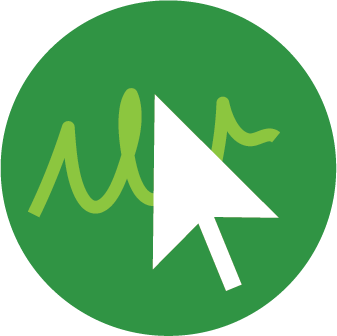 Ahora que ha realizado su investigación basada en la comunidad y su investigación sobre lo que la gente 
ya sabe sobre su pregunta “Deberíamos”,¡es hora de resumir sus datos basados en la comunidad!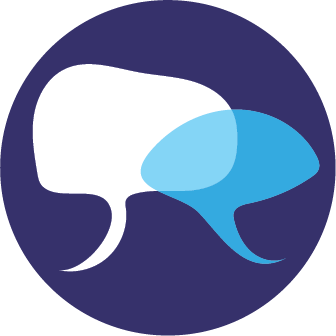 Algunos pasos útiles a seguir son:Habla sobre la pregunta de investigación que hizo. ¿Qué información obtuvo de su investigación basada en la comunidad? ¿Qué le ayudaron los miembro(s) de la comunidad a comprender su tema?¿Qué información obtuvo de su investigación sobre lo que la gente ya sabe sobre su 
pregunta “Deberíamos”?Piense en cómo resumir sus datos basados en la comunidad de una manera que lo ayude a explorar su pregunta. Hay algunas tablas de datos a continuación para ayudarlo.¡Sea creativo con la forma en que visualiza sus datos! Puedes hacer una nube de palabras, o incluso dibujar una imagen, hacer una línea de tiempo o incluso un mapa. ¡Hay todo tipo de formas de visualizar lo que has aprendido de su investigación hasta ahora!Hable sobre algunos de los patrones que ve. ¿Cual es su evidencia de esos patrones? ¿Cómo se comparan estos patrones con lo que encontró en su investigación de campo?Materiales que necesitará:Todos los datos de sus investigaciones basadas en la comunidad e investigación de lo que la gente ya sabe.Algunos papeles y marcadores para tablas, mapas, etc.¡El manual de Storyline en caso de que necesite ayuda para saber por dónde empezar!A continuación se presentan algunas indicaciones para guiar su pensamiento. ¡Puedes usarlos o hacer los tuyos!PASO 1: ¿Cuál fue su pregunta de investigación basada en el campo de LE7.A? ¿Su pregunta de investigación exploró un lugar, a través de lugares o a través del tiempo?PASO 2: Piense en cómo resumir sus datos de una manera que lo ayude a explorar su pregunta, como lo hicimos en el ejemplo de la página anterior. ¡A continuación hay algunas tablas de datos en blanco y ejes de gráficos para ayudarlo a comenzar!Algunas preguntas para que su familia hable:¿Qué patrones ves?¿Qué evidencia tienes de esos patrones? ¿De qué se pregunta ahora? Compare a través de sus investigaciones de campo y su investigación basada en la comunidad y otras investigaciones y responda a la siguente pregunta. ¿Están todos los patrones diciéndole lo mismo sobre qué decisión tomar con respecto a su pregunta “Deberíamos”? O, ¿ algunos de sus datos le están diciendo una cosa y otros datos le están diciendo otra cosa?fuente de datos (miembro de la comunidad o investigación de otras fuentes)¿Cuáles son algunos temas o patrones que estamos viendo en esta fuente de datos?